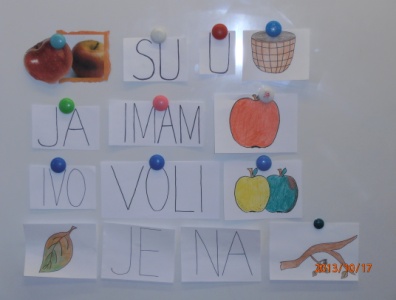 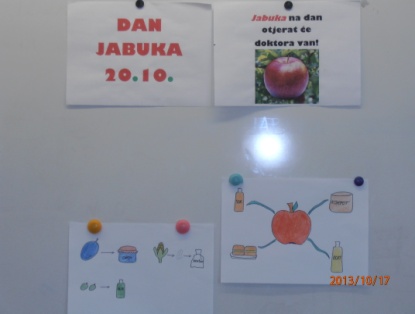 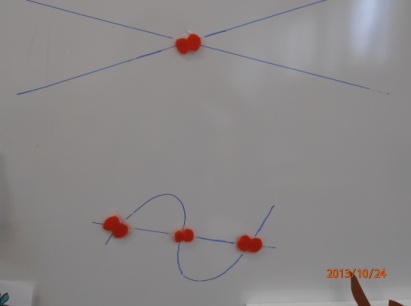         hrvatski jezik	priroda i društvo	matematika        likovna kultura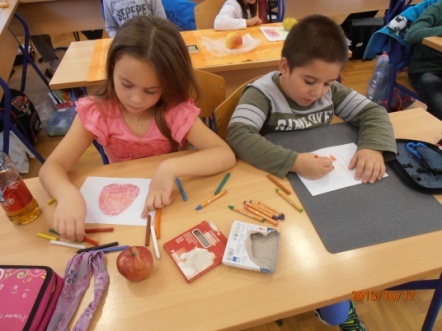 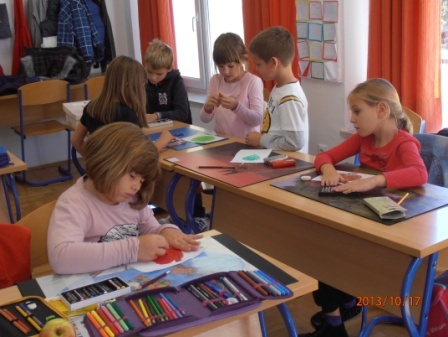 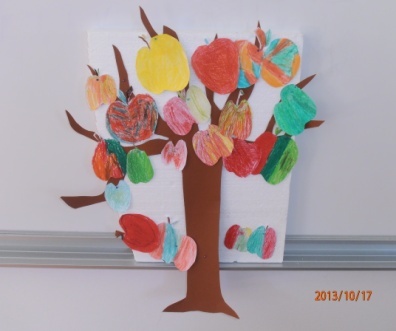 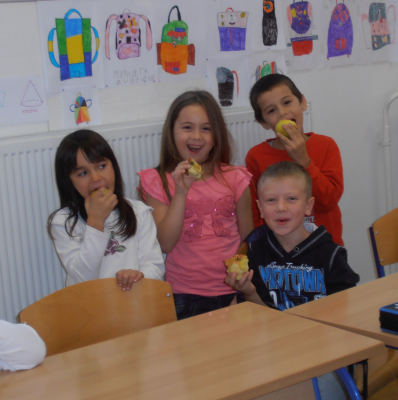 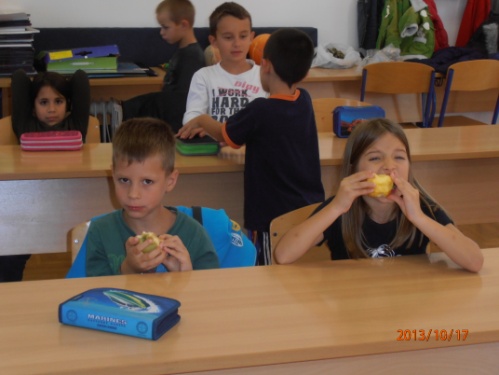 U slast!